Опыты с водой для школьников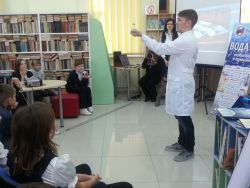 «Потому что без воды и не туды, и не сюды...» пелось в старом добром фильме. Действительно, без воды жизнь на Земле просто невозможна. Вода нужна всему живому: и растениям, и животным, и человеку. Вода покрывает более 60% поверхности нашей планеты, вода составляет 65% человеческого тела. Вода – особая субстанция, способная принимать форму того сосуда, в котором находится. Она может находиться в трех состояниях: твердом, жидком и газообразном. Занимательные опыты станут для школьников прекрасным способом знакомства с водой, с ее свойствами и возможностями. Для проведения опытов с водой не нужно сложного оборудования или повышенных мер безопасности, достаточно самого элементарного инвентаря, доступного всем и каждому.Интересные опыты с водой для детейИтак, начнем экспериментировать.Опыт с водой и сольюДля опыта нам понадобится:вода;стакан;поваренная соль.Ход опытаНаполним стакан водой до краев.Аккуратно помешивая содержимое стакана тонкой проволочкой или зубочисткой, начнем всыпать в него соль.В ходе опыта выясняется, что в стакан воды можно добавить еще около половины стакана соли, не пролив при этом воду.ОбъяснениеКогда вода находится в жидком состоянии, между ее молекулами остается свободное пространство, которое и заполняется молекулами соли. Когда все свободные участки заполнятся молекулами соли, она перестанет растворяться в воде (раствор достигнет насыщения) и жидкость перельется через край стакана.Опыт с водой и бумагойДля опыта нам понадобится:ножницы;карандаши или фломастеры;клей;цветная бумага разной плотности;широкая емкость – таз или поднос;вода.Ход опытаРазрезаем бумагу на квадраты со стороной 15 см. Складываем квадраты вдвое и вырезаем из них цветы. Отгибаем лепестки у цветов вверх.Помещаем цветы в емкость с водой.Через некоторое время цветы начинают раскрывать свои лепестки. Время, через которое это происходит, зависит от плотности бумаги.ОбъяснениеРаспускаться бумажные цветы начинают от того, что волокна бумаги напитываются водой, бумага становится тяжелее и распрямляется под собственной тяжестью.Опыт с шариком и водойДля опыта нам понадобится:воздушный шарик;стеклянная банка;вода;чайник.Ход опытаНаполняем воздушный шарик холодной водой таким образом, чтобы он не мог пройти в горлышко трехлитровой стеклянной банки.Нагреваем воду в чайнике и наполняем ею банку.Оставляем воду в банке на некоторое время, пока стены банки не прогреются.Выливаем воду из банки и кладем шарик на ее горлышко.Наблюдаем за тем, как шарик начинает «всасываться» в банку.ОбъяснениеПосле того как стенки банки нагрелись и из нее была вылита вода, они начинают отдавать тепло находящемуся внутри банки воздуху. Воздух, соответственно, начинает нагреваться и его молекулы движутся быстрее. Когда мы перекрываем шариком горлышко банки, мы создаем разницу давления внутри и извне нее. За счет этого шарик и втягивается в банку.Опыт с водой и зубочисткамиДля опыта нам понадобится:емкость с водой;мыло;сахар-рафинад;деревянные зубочистки.Ход опытаПомещаем в емкость с водой несколько зубочисток.В центр емкости аккуратно помещаем сахар-рафинад и через несколько секунд наблюдаем, как зубочистки начинают двигаться В в сторону сахара.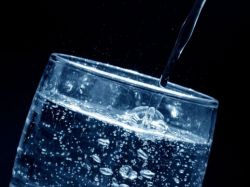 В центр емкости помещаем мыло и наблюдаем, как зубочистки начинают двигаться в противоположную сторону.ОбъяснениеСахар-рафинад впитывает воду и тем самым создает поток, направленный к центру емкости. Мыло же существенно ослабляет поверхностное натяжение воды в центре емкости, и зубочистки перетягиваются областями с более высоким поверхностным натяжением.Также детям будут интересны опыты по выращиванию кристаллов

Источник: http://womanadvice.ru/opyty-s-vodoy-dlya-shkolnikov#ixzz44s0zdTPy 
Журнал WomanAdvice - советы на все случаи жизни 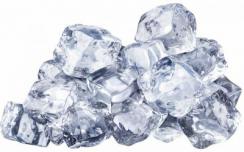 